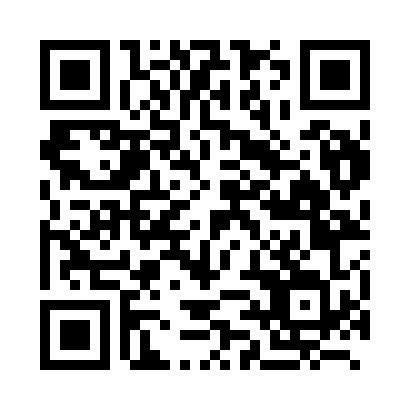 Prayer times for Al Hidd, BahrainWed 1 May 2024 - Fri 31 May 2024High Latitude Method: NonePrayer Calculation Method: Umm al-Qura, MakkahAsar Calculation Method: ShafiPrayer times provided by https://www.salahtimes.comDateDayFajrSunriseDhuhrAsrMaghribIsha1Wed3:345:0011:343:056:097:392Thu3:334:5911:343:046:107:403Fri3:324:5811:343:046:107:404Sat3:324:5811:343:046:117:415Sun3:314:5711:343:046:117:416Mon3:304:5611:343:046:127:427Tue3:294:5611:343:046:137:438Wed3:284:5511:343:036:137:439Thu3:274:5411:343:036:147:4410Fri3:264:5411:343:036:147:4411Sat3:254:5311:343:036:157:4512Sun3:254:5211:343:036:157:4513Mon3:244:5211:343:036:167:4614Tue3:234:5111:343:036:167:4615Wed3:224:5111:343:026:177:4716Thu3:214:5011:343:026:177:4717Fri3:214:5011:343:026:187:4818Sat3:204:4911:343:026:197:4919Sun3:194:4911:343:026:197:4920Mon3:194:4811:343:026:207:5021Tue3:184:4811:343:026:207:5022Wed3:184:4811:343:026:217:5123Thu3:174:4711:343:026:217:5124Fri3:164:4711:343:026:227:5225Sat3:164:4711:343:026:227:5226Sun3:154:4611:343:026:237:5327Mon3:154:4611:353:026:237:5328Tue3:144:4611:353:026:247:5429Wed3:144:4611:353:026:247:5430Thu3:144:4511:353:026:257:5531Fri3:134:4511:353:026:257:55